Zákres lokalizace opatření: zlepšení struktury lesních porostů v NPR Jezerka 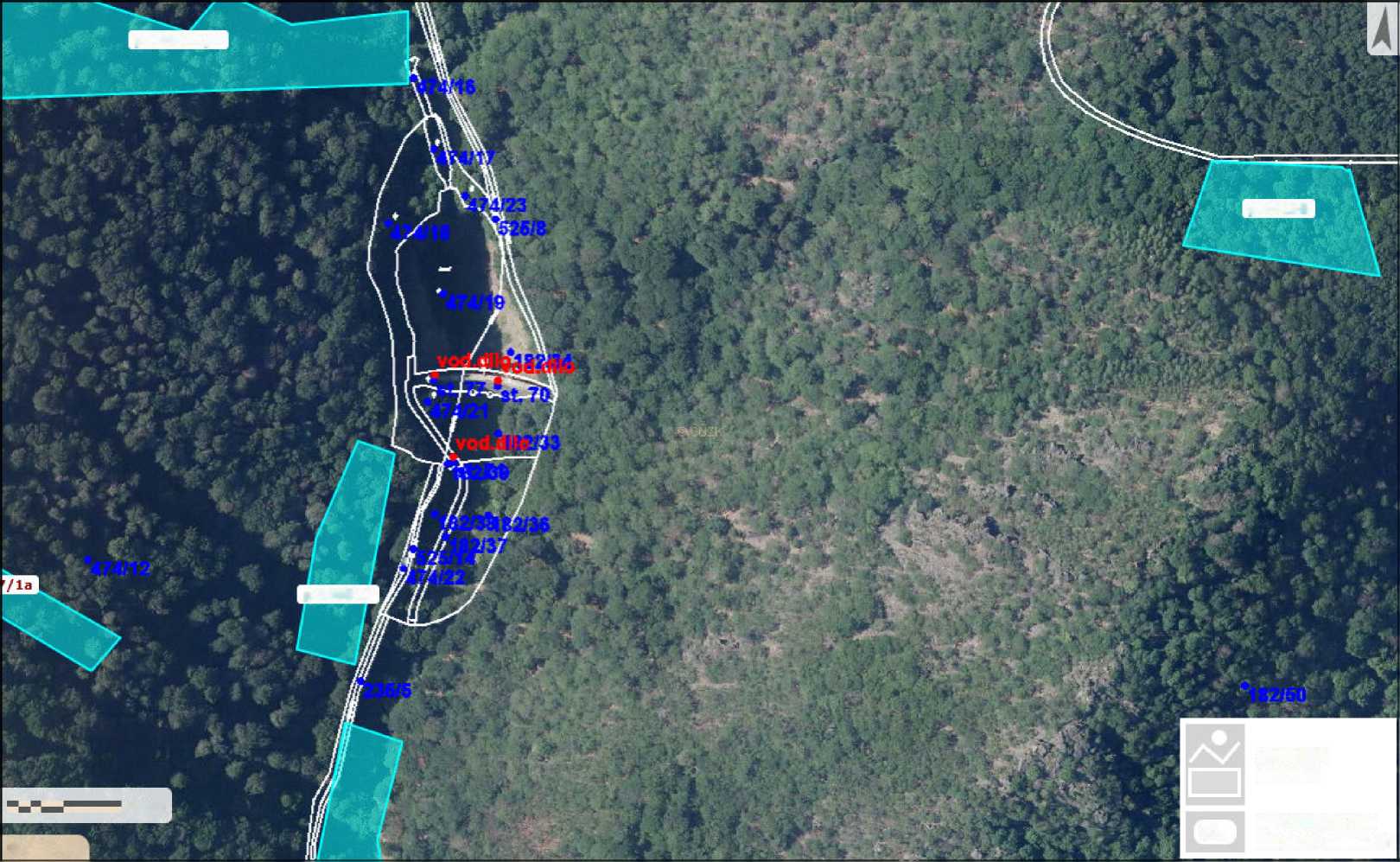 příloha k dohodě číslo PPK-126a/53/20ožin: 0,13ha, dosadby: 80ks, výsadby: 100ks, ind. ochrana:100ks, oprava oplocenky:23m, oprava ind. ochran: 355ksP.440A17/165 r»lP.441B5© ČÚZKi IP.440BÍ7lokalizace opatřeníli *11,2..identifikační číslo zákresu (segment)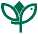 Vydavatel: AOPK ČR, RP SCHKO České středohoří Autor: Zdeňka Parýzková Rok:  2020